مركز النشر والترجمةالمستندات المطلوبة لنشر كتاب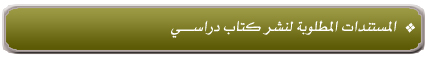 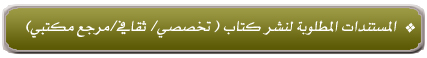 